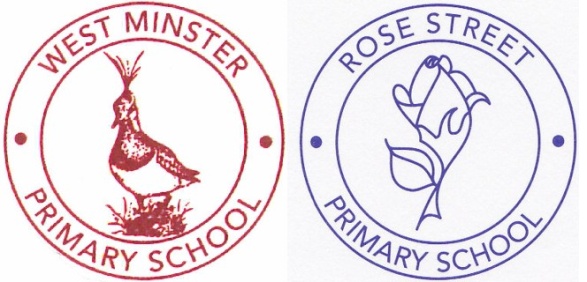 SHEERNESS WEST FEDERATIONJOB DESCRIPTIONJOB SUMMARYTo ensure the security of the establishment and to provide cleaning and general maintenance.MAIN DUTIES AND RESPONSIBILITIESUndertake general repairs and maintenance around the establishment, both inside and out, including decorating and repairs to ensure that the site is a safe environment for students, staff and visitors.Maintain the security of the site by locking and unlocking the premises as required (including times for lettings) repairing doors, latches and fences to maintain a safe and secure environment.Assist in the monitoring of heating and hot water systems to meet the needs of the establishment.Provide a portering service for deliveries to ensure supplies are correctly handled and appropriately deliveredDeputise for the Site Manager when necessary to ensure that site needs are met.Check playgrounds and field areas removing anything that may cause harm to users.Flush all toilets at the end of the school day.Empty all outside bins regularly and ensure outside areas are kept tidy.Ensure outside grounds are kept free from rubbish and debris so a clean and tidy appearance is maintained.Replenish hand towels and toilet rolls; ensure the establishment needs are met.Report any defects to a senior member of staff to ensure health and safety procedures are followed and to enable repairs to be carried out.Excellent communication, listening and observation skills.  Trustworthy, reliable, punctual, ability to work independently and as part of a team.SKILLS SUMMARYCARETAKERJOB TITLE:CARETAKERREPORTING TO:SITE MANAGERGRADE: KR3HOURS:35 HOURS PER WEEK, 52 WEEKS PER YEARSITE:ROSE STREET SCHOOLTechnical Skills and QualificationUse of a range of basic tools and machinery.Knowledge that is usually acquired based on “on the job training”, but often requiring some attendance of formal courses e.g. certificate in First Aid, safe operation of equipment, etc.Full driving license required (minibus training will be required and provided)Operational KnowledgeKnowledge across a number of jobs, services and /or processes with the area/siteKnowledge of how own job fits into the activity and role of the area/siteKnowledge of a range of other jobs in the area/sitePlanning and OrganisingKnows how to organise own work loadKnows how to prioritise work and deliver on timeContributes to day-to-day smooth running of the unit or processAble to maintain accurate and timely recordsIdentifies and knows how to solve everyday job-based problems in liaison with the Site ManagerWorking with PeopleUnderstands the requirement for working with others and in teamsAble to form effective working relationships needed for the jobAble to deal with others courteously and in an acceptable mannerCommunicationAble to communicate factual information politely and courteouslyHas everyday communication skills e.g. telephone and face-to-face conservationsHas basic written and numeric skills appropriate to the jobAble to listen, observe and report information to a Site ManagerAble to communicate with others in an acceptable and appropriate manner, e.g. practice, tact, humour, sensitivity, understanding, firmnessUnderstands and applies confidentiality relevant to the client group, job and workplaceHealth & SafetyUnderstands and able to apply Health and Safety procedures (training will be provided) relevant to the job such as:Manual HandlingSafe use of machinery and/or equipmentCOSHHFirst Aid and Hygiene PracticeLone working procedures and responsibilitiesAble to recognise and to deal with emergency situationsEqualityUnderstands equal opportunitiesDeals with all clients and work colleagues fairly regardless of race, colour, sex, disability, age or religious belief under guidance from  Line Manager